GRINDSTONE DUALS 2019@ Winters Mill High School   560 Gorsuch Rd. Westminster, MDFriday, Dec. 13: Weigh-ins: 2:30-3:30 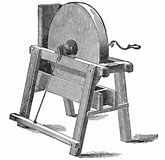 Round 1: 4:00-5:30Round 2: 5:30-7:00 Round 3: 7:00-8:30 Saturday, Dec. 14:Weigh-ins: 8:00-9:00Round 4: 9:30-11:00Round 5: 11:00-12:30 Break: 12:30-1:00Round 6: 1:00-2:30Round 7: 2:30-4:00 p.m.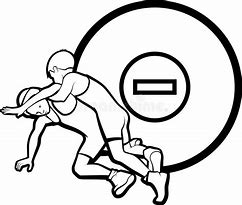            TEAMS:             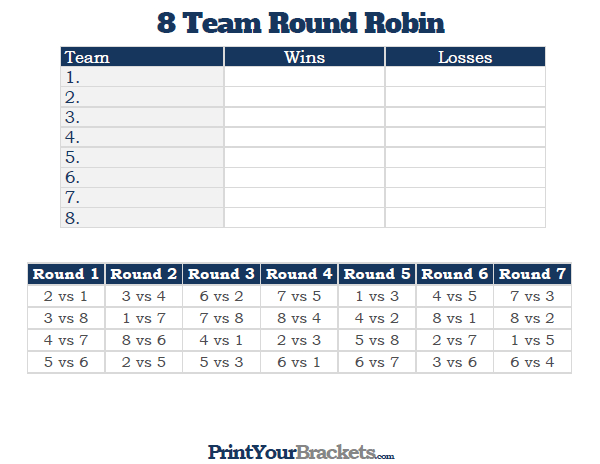 E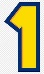 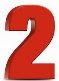 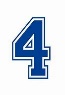 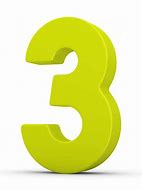 Winters MillLandsdowne BroadneckLibertyLeonardtownOld MillHoward